Confidential Referral FormThank you for your referral! Dr. Bovell provides Online psychological services for individual adults (ages 17-67), residing in Ontario. The therapy session fee is $215 per 55-minute session and there is no sliding scale. This is an Online business, therefore, only MasterCard, Visa, Visa Interact Debit and MasterCard Interact Debit cards can be used for payments (cash, check, or e-transfers cannot be accepted). Dr. Bovell is available for appointments on Mondays, Tuesdays, Wednesdays, and Saturdays in the afternoon and evening.Online psychotherapy or e-therapy is available for the following concerns:Depression and mood disorders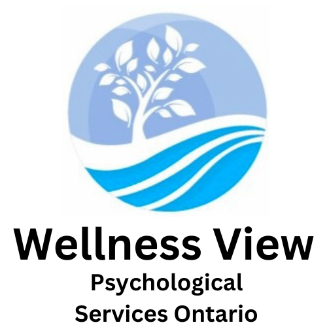 Candice Bovell Ph.D., C.Psych. Clinical Psychologist and Founder,Phone: 1-877-804-2048 ex. 100Fax: 1-833-968-0309Website: www.wellnessview.ca LinkedIn: www.linkedin.com/in/ candicebovell/Location: Toronto, Ontario, CanadaAnxiety disorders (GAD, social anxiety disorder, OCD, health anxiety, panic disorder)PTSD and traumaNegative thoughtsWorry and stressLow self-esteemLife transitionsThank you for your referral! You will receive a response as soon as possible.Referral Source Name: *Referral Source Email Address: * Referral Source Fax Number:You will be notified if your* referral is accepted or declined. Which communication method do you prefer?Email NotificationFax NotificationReferred Person's Name: *Referred Person's Age or Date of Birth: *(Dr. Bovell is only registered to see adults ages 17-67)Email address: *Phone Number: *Address:Province: *(Only referrals for Ontario residents can be accepted)Please describe the referred person's presenting problems or concerns. *Is there anything else we should know?